Press Note100% attendance of S. Vikramjit Singh MP Rajyasabha in the winter session of ParliamentVikramjit Singh releases his report card of the performance in winter session of ParliamentNew Delhi/ Chandigarh: 31-12-2022S. Vikramjit Singh MP Rajyasabha today released his report card on the performance in the recent winter session of Parliament. His attendance in the entire session was 100%, while starred questions raised by him were 3 and unstarred were 19. Raising crucial issues related to Punjab and affecting the common man he submitted 64 questions while 22 were admitted. The MP took special issues in the parliament regarding Punjab's Representation in MSP and CACP Committee, Funds for various Skill Development schemes in Punjab, Nomenclature change of Veer Bal Diwas to "Veer Sahibzadas Shahadat Diwas", Human Rights day should be dedicated to Guru Teg Bahadur Ji in India, Direct Flights from Canada to India: Granting of Bilateral Air Services Agreement for Amritsar and Mohali Airport, Release of Bandi Sikhs: Uniform National Level Policy for Pre- Mature (Remission) release of Prisoners.┬аVarious issues were taken up in the questions by S. Vikramjit Singh MP included Special Status to the state of Punjab to which the Govt of India replied that the procedure of granting special status to any status, in which Punjab very much falls under the criteria, but they did not commented anything about providing special status to the state of Punjab. Status of Gurudwara Circuit Train to which the reply was as of now there is no plans formulated for this, they might come up with some plan in future. Development of Sikh Religious Tourism, the reply was under Swadesh Darshan 1.0 and PRASHAD Scheme. Along with the details of more then 220 crore spent by government in various Gurudwaras under the said schemes. Regarding the reply of International Cargo flights to Punjab, the GOI said that Air India operates international passenger flights from Amritsar to London and Birmingham (Thrice a week) and IndiGo operates international flights from Amritsar to Sharjah. There is belly cargo carrying capacity in these flights. Air cargo facilities are available at Amritsar and Adampur airport. About Sikh History in Educational Textbooks, GOI said that The National Council of Educational Research and Training (NCERT) has informed that some of the Sikh Gurus like Baba Guru Nanak ji, Guru Gobind Singh ji, Guru Tegh Bahadur ji and Guru Angad ji among others have been reflected in the history textbooks of Class VII and Class XII. The freedom fighters are included in textbooks for Class VIII and Class XII in the context of events and occurrences that occurred during the freedom struggle. Appointment of Vacant Posts in CACP Committee they said Two posts of Member (Non-Official) are vacant in the Commission for Agriculture Costs and Prices (CACP) The government did not gave details about meetings held by MSP Committee including minutes of meetings and list of attendees. Rectifications needed in Jalianwallah Bagh was raised to which they replied that they had received requests to make certain changes/ corrections in signages, etc., at the Jallianwallan Bagh. Accordingly, necessary changes such as spelling mistakes in Punjabi language and Gurumukhi script have already been made.Other significant issues were Steps taken to check Drug rehabilitation centres, Various Educational Schemes for Minorities and Fund allotment, Establishment of New Courts and appointment of judges, Monitoring of OTT platforms, Storage Capacity of Food Corporation of India, List of Schools in Punjab under PM-SHRI, Monitoring of Air Pollution, Details of Meetings of MSP review Committee, Establishment of Steel Processing Centre in Punjab, Aspirational District Programmes in Punjab, Installation of Renewal Energy in Government Buildings and Institutions, Funds Allocated to Punjab State Commision for Women by NCW, Post office Passport Seva Kendras in Punjab and Implementation of Pradhan Mantri Fasal Beema Yojna in Punjab.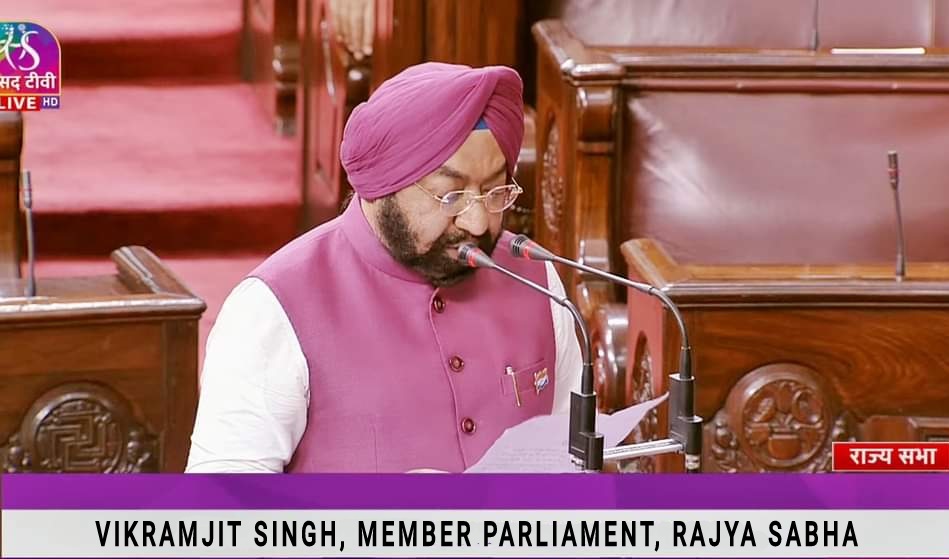 